Skott Skott Denna övning utförs av två led med spelare. Spelare A och B driver bollen in i det markerade området och skjuter mot mål mellan de 2 sista konerna med insidan av foten. Var uppmärksam på att spelaren måste skjuta direkt och inte stanna för att ta fart och sikta    Material: koner, bollar, mål spelarna hämtar boll efter utförande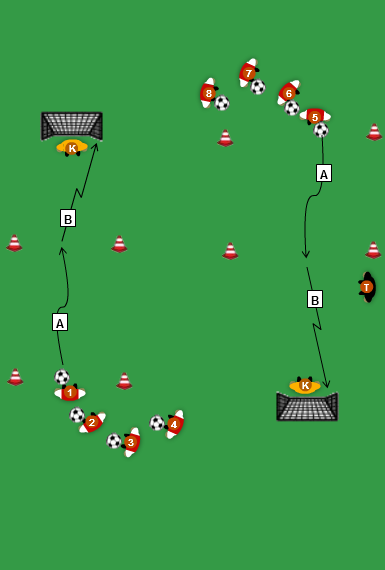 Träna på: Träffpunkt centrum på bollen (ekvatorn)Spänn fotenTräffa bollen med insidan av foten eller vristen beroende på situationOmställning från dribbling till skott borde vara en jämn övergång  